О снятии режима функционирования «Чрезвычайная ситуация» на территории Брюховецкого сельского поселения Брюховецкого районаВ связи с выполнением мероприятий по ликвидации последствий чрезвычайной ситуации, восстановлением условий жизнедеятельности населения, сложившейся в результате комплекса неблагоприятных метеорологических явлений на территории Брюховецкого сельского поселения Брюховецкого района, в соответствии с Федеральным законом
от 21 декабря 1994 года № 68-ФЗ «О защите населения и территорий от чрезвычайных ситуаций природного и техногенного характера»
п о с т а н о в л я ю:1. Снять режим функционирования «Чрезвычайная ситуация» на территории Брюховецкого сельского поселения Брюховецкого района
с 16.00 часов 3 июня 2016 года.2. Признать утратившими силу постановление администрации Брюховецкого сельского поселения Брюховецкого района
от 01 июня 2016 года № 294 «О введении режима функционирования «Чрезвычайная ситуация» на территории Брюховецкого сельского поселения Брюховецкого района».3. Контроль за выполнением настоящего постановления оставляю за собой.4. Постановление вступает в силу со дня его подписания.Глава Брюховецкого сельскогопоселения Брюховецкого района						      Н.П. Балин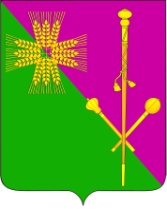 АДМИНИСТРАЦИЯ БРЮХОВЕЦКОГО СЕЛЬСКОГО ПОСЕЛЕНИЯБРЮХОВЕЦКОГО   РАЙОНАПОСТАНОВЛЕНИЕАДМИНИСТРАЦИЯ БРЮХОВЕЦКОГО СЕЛЬСКОГО ПОСЕЛЕНИЯБРЮХОВЕЦКОГО   РАЙОНАПОСТАНОВЛЕНИЕот  03.06.2016 №   296  ст-ца  Брюховецкаяст-ца  Брюховецкая